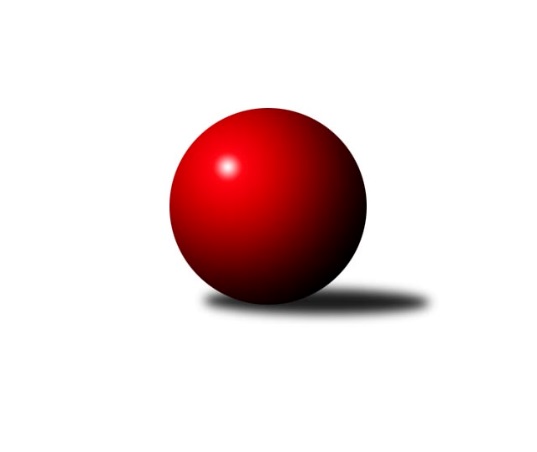 Č.1Ročník 2023/2024	12.5.2024 Krajský přebor MS 2023/2024Statistika 1. kolaTabulka družstev:		družstvo	záp	výh	rem	proh	skore	sety	průměr	body	plné	dorážka	chyby	1.	Odry C	1	1	0	0	6.5 : 1.5 	(9.0 : 3.0)	2427	2	1685	742	40	2.	Sokol Bohumín ˝C˝	1	1	0	0	6.0 : 2.0 	(6.0 : 6.0)	2521	2	1749	772	52	3.	Opava ˝B˝	1	1	0	0	5.0 : 3.0 	(8.0 : 4.0)	2723	2	1890	833	37	4.	Unie Hlubina ˝B˝	1	0	1	0	4.0 : 4.0 	(7.0 : 5.0)	2716	1	1781	935	42	5.	Kuželky Horní Benešov	1	0	1	0	4.0 : 4.0 	(5.0 : 7.0)	2685	1	1833	852	39	6.	TJ VOKD Poruba ˝A˝	1	0	0	1	3.0 : 5.0 	(4.0 : 8.0)	2646	0	1859	787	55	7.	Opava ˝C˝	1	0	0	1	2.0 : 6.0 	(6.0 : 6.0)	2429	0	1721	708	67	8.	TJ Nový Jičín ˝A˝	1	0	0	1	1.5 : 6.5 	(3.0 : 9.0)	2265	0	1584	681	56Tabulka doma:		družstvo	záp	výh	rem	proh	skore	sety	průměr	body	maximum	minimum	1.	Opava ˝B˝	1	1	0	0	5.0 : 3.0 	(8.0 : 4.0)	2723	2	2723	2723	2.	Kuželky Horní Benešov	1	0	1	0	4.0 : 4.0 	(5.0 : 7.0)	2685	1	2685	2685	3.	Unie Hlubina ˝B˝	0	0	0	0	0.0 : 0.0 	(0.0 : 0.0)	0	0	0	0	4.	Sokol Bohumín ˝C˝	0	0	0	0	0.0 : 0.0 	(0.0 : 0.0)	0	0	0	0	5.	Odry C	0	0	0	0	0.0 : 0.0 	(0.0 : 0.0)	0	0	0	0	6.	TJ VOKD Poruba ˝A˝	0	0	0	0	0.0 : 0.0 	(0.0 : 0.0)	0	0	0	0	7.	Opava ˝C˝	1	0	0	1	2.0 : 6.0 	(6.0 : 6.0)	2429	0	2429	2429	8.	TJ Nový Jičín ˝A˝	1	0	0	1	1.5 : 6.5 	(3.0 : 9.0)	2265	0	2265	2265Tabulka venku:		družstvo	záp	výh	rem	proh	skore	sety	průměr	body	maximum	minimum	1.	Odry C	1	1	0	0	6.5 : 1.5 	(9.0 : 3.0)	2427	2	2427	2427	2.	Sokol Bohumín ˝C˝	1	1	0	0	6.0 : 2.0 	(6.0 : 6.0)	2521	2	2521	2521	3.	Unie Hlubina ˝B˝	1	0	1	0	4.0 : 4.0 	(7.0 : 5.0)	2716	1	2716	2716	4.	Opava ˝C˝	0	0	0	0	0.0 : 0.0 	(0.0 : 0.0)	0	0	0	0	5.	TJ Nový Jičín ˝A˝	0	0	0	0	0.0 : 0.0 	(0.0 : 0.0)	0	0	0	0	6.	Kuželky Horní Benešov	0	0	0	0	0.0 : 0.0 	(0.0 : 0.0)	0	0	0	0	7.	Opava ˝B˝	0	0	0	0	0.0 : 0.0 	(0.0 : 0.0)	0	0	0	0	8.	TJ VOKD Poruba ˝A˝	1	0	0	1	3.0 : 5.0 	(4.0 : 8.0)	2646	0	2646	2646Tabulka podzimní části:		družstvo	záp	výh	rem	proh	skore	sety	průměr	body	doma	venku	1.	Odry C	1	1	0	0	6.5 : 1.5 	(9.0 : 3.0)	2427	2 	0 	0 	0 	1 	0 	0	2.	Sokol Bohumín ˝C˝	1	1	0	0	6.0 : 2.0 	(6.0 : 6.0)	2521	2 	0 	0 	0 	1 	0 	0	3.	Opava ˝B˝	1	1	0	0	5.0 : 3.0 	(8.0 : 4.0)	2723	2 	1 	0 	0 	0 	0 	0	4.	Unie Hlubina ˝B˝	1	0	1	0	4.0 : 4.0 	(7.0 : 5.0)	2716	1 	0 	0 	0 	0 	1 	0	5.	Kuželky Horní Benešov	1	0	1	0	4.0 : 4.0 	(5.0 : 7.0)	2685	1 	0 	1 	0 	0 	0 	0	6.	TJ VOKD Poruba ˝A˝	1	0	0	1	3.0 : 5.0 	(4.0 : 8.0)	2646	0 	0 	0 	0 	0 	0 	1	7.	Opava ˝C˝	1	0	0	1	2.0 : 6.0 	(6.0 : 6.0)	2429	0 	0 	0 	1 	0 	0 	0	8.	TJ Nový Jičín ˝A˝	1	0	0	1	1.5 : 6.5 	(3.0 : 9.0)	2265	0 	0 	0 	1 	0 	0 	0Tabulka jarní části:		družstvo	záp	výh	rem	proh	skore	sety	průměr	body	doma	venku	1.	Unie Hlubina ˝B˝	0	0	0	0	0.0 : 0.0 	(0.0 : 0.0)	0	0 	0 	0 	0 	0 	0 	0 	2.	Opava ˝C˝	0	0	0	0	0.0 : 0.0 	(0.0 : 0.0)	0	0 	0 	0 	0 	0 	0 	0 	3.	TJ Nový Jičín ˝A˝	0	0	0	0	0.0 : 0.0 	(0.0 : 0.0)	0	0 	0 	0 	0 	0 	0 	0 	4.	Sokol Bohumín ˝C˝	0	0	0	0	0.0 : 0.0 	(0.0 : 0.0)	0	0 	0 	0 	0 	0 	0 	0 	5.	Odry C	0	0	0	0	0.0 : 0.0 	(0.0 : 0.0)	0	0 	0 	0 	0 	0 	0 	0 	6.	Kuželky Horní Benešov	0	0	0	0	0.0 : 0.0 	(0.0 : 0.0)	0	0 	0 	0 	0 	0 	0 	0 	7.	Opava ˝B˝	0	0	0	0	0.0 : 0.0 	(0.0 : 0.0)	0	0 	0 	0 	0 	0 	0 	0 	8.	TJ VOKD Poruba ˝A˝	0	0	0	0	0.0 : 0.0 	(0.0 : 0.0)	0	0 	0 	0 	0 	0 	0 	0 Zisk bodů pro družstvo:		jméno hráče	družstvo	body	zápasy	v %	dílčí body	sety	v %	1.	Daniel Ševčík 	Odry C 	1	/	1	(100%)	2	/	2	(100%)	2.	Daniel Ševčík st.	Odry C 	1	/	1	(100%)	2	/	2	(100%)	3.	Vendula Chovancová 	Odry C 	1	/	1	(100%)	2	/	2	(100%)	4.	Jan Kořený 	Opava ˝C˝ 	1	/	1	(100%)	2	/	2	(100%)	5.	Jaroslav Klus 	Sokol Bohumín ˝C˝ 	1	/	1	(100%)	2	/	2	(100%)	6.	Jolana Rybová 	Opava ˝C˝ 	1	/	1	(100%)	2	/	2	(100%)	7.	Lucie Stočesová 	Sokol Bohumín ˝C˝ 	1	/	1	(100%)	2	/	2	(100%)	8.	Jaromír Martiník 	Kuželky Horní Benešov 	1	/	1	(100%)	2	/	2	(100%)	9.	Pavel Hrnčíř 	Unie Hlubina ˝B˝ 	1	/	1	(100%)	2	/	2	(100%)	10.	Miroslav Stuchlík 	Opava ˝B˝ 	1	/	1	(100%)	2	/	2	(100%)	11.	Robert Kučerka 	Opava ˝B˝ 	1	/	1	(100%)	2	/	2	(100%)	12.	Pavel Krompolc 	Unie Hlubina ˝B˝ 	1	/	1	(100%)	2	/	2	(100%)	13.	Petr Vaněk 	Kuželky Horní Benešov 	1	/	1	(100%)	1	/	2	(50%)	14.	Martin Weiss 	Kuželky Horní Benešov 	1	/	1	(100%)	1	/	2	(50%)	15.	Kristýna Bartková 	Odry C 	1	/	1	(100%)	1	/	2	(50%)	16.	Ladislav Štafa 	Sokol Bohumín ˝C˝ 	1	/	1	(100%)	1	/	2	(50%)	17.	Radek Chovanec 	TJ Nový Jičín ˝A˝ 	1	/	1	(100%)	1	/	2	(50%)	18.	Vlastimil Kotrla 	Kuželky Horní Benešov 	1	/	1	(100%)	1	/	2	(50%)	19.	Michal Péli 	Sokol Bohumín ˝C˝ 	1	/	1	(100%)	1	/	2	(50%)	20.	Josef Janalík 	TJ VOKD Poruba ˝A˝ 	1	/	1	(100%)	1	/	2	(50%)	21.	Jaromír Nedavaška 	TJ VOKD Poruba ˝A˝ 	1	/	1	(100%)	1	/	2	(50%)	22.	Jiří Kratoš 	TJ VOKD Poruba ˝A˝ 	1	/	1	(100%)	1	/	2	(50%)	23.	Svatopluk Kříž 	Opava ˝B˝ 	1	/	1	(100%)	1	/	2	(50%)	24.	Vojtěch Gabriel 	TJ Nový Jičín ˝A˝ 	0.5	/	1	(50%)	1	/	2	(50%)	25.	Matěj Dvorský 	Odry C 	0.5	/	1	(50%)	1	/	2	(50%)	26.	Lucie Dvorská 	Odry C 	0	/	1	(0%)	1	/	2	(50%)	27.	Zdeněk Chlopčík 	Opava ˝C˝ 	0	/	1	(0%)	1	/	2	(50%)	28.	Josef Plšek 	Opava ˝C˝ 	0	/	1	(0%)	1	/	2	(50%)	29.	Martin D´Agnolo 	TJ Nový Jičín ˝A˝ 	0	/	1	(0%)	1	/	2	(50%)	30.	Rudolf Haim 	Opava ˝B˝ 	0	/	1	(0%)	1	/	2	(50%)	31.	Jiří Adamus 	TJ VOKD Poruba ˝A˝ 	0	/	1	(0%)	1	/	2	(50%)	32.	Břetislav Mrkvica 	Opava ˝B˝ 	0	/	1	(0%)	1	/	2	(50%)	33.	Tomáš Rechtoris 	Unie Hlubina ˝B˝ 	0	/	1	(0%)	1	/	2	(50%)	34.	Rudolf Riezner 	Unie Hlubina ˝B˝ 	0	/	1	(0%)	1	/	2	(50%)	35.	Jan Strnadel 	Opava ˝B˝ 	0	/	1	(0%)	1	/	2	(50%)	36.	František Oliva 	Unie Hlubina ˝B˝ 	0	/	1	(0%)	1	/	2	(50%)	37.	Jan Stuś 	Sokol Bohumín ˝C˝ 	0	/	1	(0%)	0	/	2	(0%)	38.	Michal Babinec 	Unie Hlubina ˝B˝ 	0	/	1	(0%)	0	/	2	(0%)	39.	Miroslav Procházka 	Kuželky Horní Benešov 	0	/	1	(0%)	0	/	2	(0%)	40.	Martin Koraba 	Kuželky Horní Benešov 	0	/	1	(0%)	0	/	2	(0%)	41.	Karel Vágner 	Opava ˝C˝ 	0	/	1	(0%)	0	/	2	(0%)	42.	Ján Pelikán 	TJ Nový Jičín ˝A˝ 	0	/	1	(0%)	0	/	2	(0%)	43.	Petr Hrňa 	TJ Nový Jičín ˝A˝ 	0	/	1	(0%)	0	/	2	(0%)	44.	Radek Škarka 	TJ Nový Jičín ˝A˝ 	0	/	1	(0%)	0	/	2	(0%)	45.	Renáta Smijová 	Opava ˝C˝ 	0	/	1	(0%)	0	/	2	(0%)	46.	Pavel Plaček 	Sokol Bohumín ˝C˝ 	0	/	1	(0%)	0	/	2	(0%)	47.	Jáchym Kratoš 	TJ VOKD Poruba ˝A˝ 	0	/	1	(0%)	0	/	2	(0%)	48.	David Stareček 	TJ VOKD Poruba ˝A˝ 	0	/	1	(0%)	0	/	2	(0%)Průměry na kuželnách:		kuželna	průměr	plné	dorážka	chyby	výkon na hráče	1.	 Horní Benešov, 1-4	2700	1807	893	40.5	(450.1)	2.	TJ Opava, 1-4	2579	1804	775	52.8	(430.0)	3.	TJ Nový Jičín, 1-2	2346	1634	711	48.0	(391.0)Nejlepší výkony na kuželnách: Horní Benešov, 1-4Unie Hlubina ˝B˝	2716	1. kolo	Jaromír Martiník 	Kuželky Horní Benešov	490	1. koloKuželky Horní Benešov	2685	1. kolo	Pavel Krompolc 	Unie Hlubina ˝B˝	489	1. kolo		. kolo	Michal Babinec 	Unie Hlubina ˝B˝	472	1. kolo		. kolo	Vlastimil Kotrla 	Kuželky Horní Benešov	457	1. kolo		. kolo	Martin Koraba 	Kuželky Horní Benešov	451	1. kolo		. kolo	František Oliva 	Unie Hlubina ˝B˝	448	1. kolo		. kolo	Petr Vaněk 	Kuželky Horní Benešov	443	1. kolo		. kolo	Tomáš Rechtoris 	Unie Hlubina ˝B˝	440	1. kolo		. kolo	Pavel Hrnčíř 	Unie Hlubina ˝B˝	439	1. kolo		. kolo	Martin Weiss 	Kuželky Horní Benešov	429	1. koloTJ Opava, 1-4Opava ˝B˝	2723	1. kolo	Jaromír Nedavaška 	TJ VOKD Poruba ˝A˝	478	1. koloTJ VOKD Poruba ˝A˝	2646	1. kolo	Jiří Kratoš 	TJ VOKD Poruba ˝A˝	477	1. koloSokol Bohumín ˝C˝	2521	1. kolo	Jan Strnadel 	Opava ˝B˝	471	1. koloOpava ˝C˝	2429	1. kolo	Miroslav Stuchlík 	Opava ˝B˝	469	1. kolo		. kolo	Jaroslav Klus 	Sokol Bohumín ˝C˝	467	1. kolo		. kolo	Jan Kořený 	Opava ˝C˝	463	1. kolo		. kolo	Břetislav Mrkvica 	Opava ˝B˝	456	1. kolo		. kolo	Svatopluk Kříž 	Opava ˝B˝	452	1. kolo		. kolo	David Stareček 	TJ VOKD Poruba ˝A˝	450	1. kolo		. kolo	Robert Kučerka 	Opava ˝B˝	448	1. koloTJ Nový Jičín, 1-2Odry C	2427	1. kolo	Vendula Chovancová 	Odry C	446	1. koloTJ Nový Jičín ˝A˝	2265	1. kolo	Daniel Ševčík st.	Odry C	426	1. kolo		. kolo	Radek Chovanec 	TJ Nový Jičín ˝A˝	426	1. kolo		. kolo	Lucie Dvorská 	Odry C	413	1. kolo		. kolo	Kristýna Bartková 	Odry C	388	1. kolo		. kolo	Daniel Ševčík 	Odry C	386	1. kolo		. kolo	Radek Škarka 	TJ Nový Jičín ˝A˝	379	1. kolo		. kolo	Martin D´Agnolo 	TJ Nový Jičín ˝A˝	375	1. kolo		. kolo	Petr Hrňa 	TJ Nový Jičín ˝A˝	370	1. kolo		. kolo	Vojtěch Gabriel 	TJ Nový Jičín ˝A˝	368	1. koloČetnost výsledků:	5.0 : 3.0	1x	4.0 : 4.0	1x	2.0 : 6.0	1x	1.5 : 6.5	1x